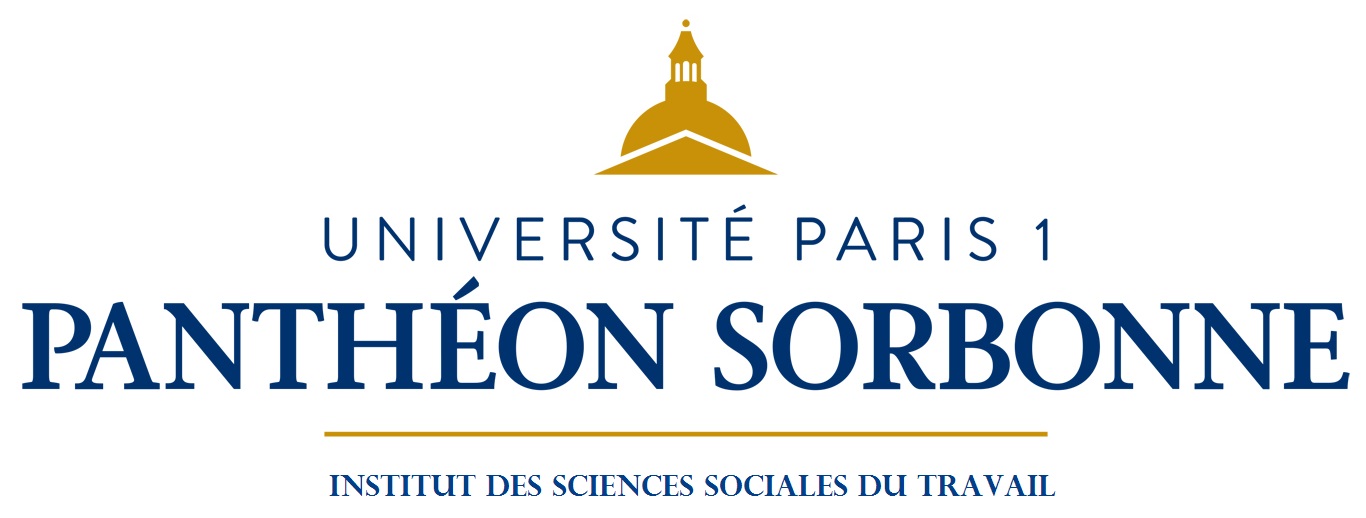 Données personnelles et intelligence artificielle dans les relations de travailChristophe Vigneau (Univ. Paris 1 - ISST), Maud Renaud (CFDT-IREFE)Date 22 et 23 mars 2022La session de formation s’adresse aux membres du service juridique des fédérations et de la confédération CFDT. La session de formation a pour objet d’étudier les règles gouvernant les données personnelles des salariés tout en s’interrogeant sur la portée des techniques d’intelligence artificielle dans la gestion des entreprises.Mardi 22 marsMercredi 23 mars9hLe régime des données personnelles dans les relations de travailLe rôle de la CNIL dans le traitement des données personnellesEric DelisleCNILChef du service des questions sociales & RH12 h 3014h17 h 30Données personnelles et intelligence artificielle dans la gestion du personnelMarie PeyronnetUniversité de ToursApproche et enjeux syndicauxLuc MathieuSecrétaire nationalGrille 2